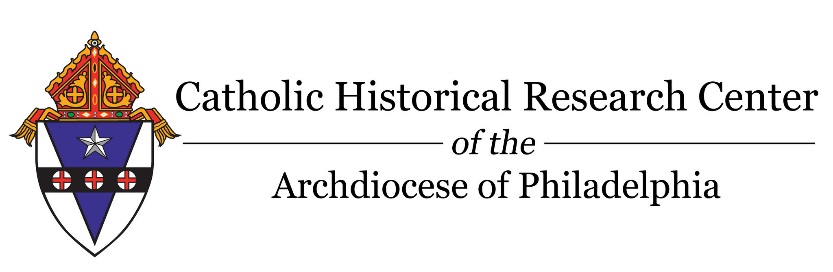 Please complete the form, along with a check or money order for $10, made out and returned to Catholic Historical Research Center, 6740 Roosevelt Blvd. Philadelphia, PA 19149. NO FEE IS NEEDED FOR A CHURCH REQUIREMENT REQUESTFor any questions or additional information please contact CHRC at (215) 904-8149 and archives@chrc-phila.org.  REASON FOR REQUEST:GENEALOGY                   MY OWN RECORDS                  CHURCH REQUIREMENT TYPE OF RECORD(S) OF INTEREST: BAPTISMAL                 MARRIAGE                    ORPHANAGE                    REQUIRED INFROMATION: NAME OF PERSON(S) BEING RESEARCHED: _______________                                      __________                    _ _____________________________________________________           _________________________FATHER’S FULL NAME (IF KNOWN):______________________              ______________________ MOTHER’S MAIDEN NAME (IF KNOWN):   ________________________              _______________ PARISH AND/OR ADDRESS ASSOCIATED WITH PERSON(S) BEING RESEARCHED:_                _               __________________________________________________________________  _              __________DATE(S) OF BIRTH, MARRIAGE or BURIAL (SPECIFY):________________               ____________ ____________________________________________________________________________________ ADDITIONAL INFORMATION (Please use back of form)REQUESTED BY: NAME: _______________________            _____    __    __________ DATE: ___________            ____ ADDRESS:____________________________________________              ________________________ CITY, STATE, ZIP:_________________________________________________               ____________ PHONE NUMBER: ___________     __       _______ E-MAIL: ________________        _____________ SIGNATURE_________________________________________   _    _________ DATE__                    _